Gesuch für die ausserordentliche Benützung der Mehrzweckhalle an die Kommission für Schule und JugendVerein:		Kontaktperson:		Tel. P:			Adresse:		E-Mail:	*) Zutreffendes ankreuzen		Das Gesuch ist bewilligt		Das Gesuch wird nicht bewilligt	Die Kommission für Schule und Jugend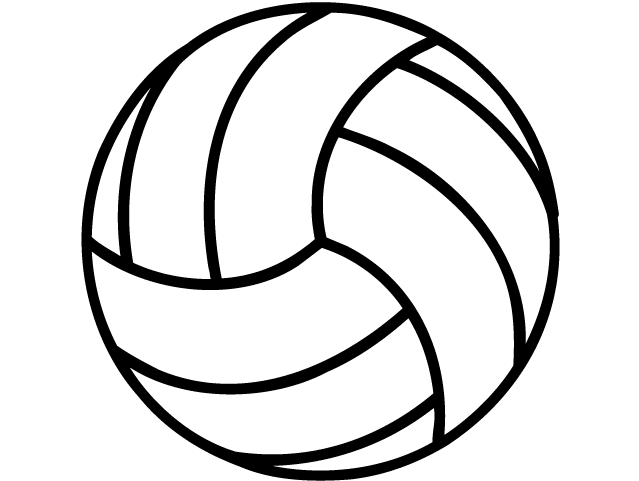 DatumTagZeitvon - bisUhrAnlassHalleinkl. Bühne*Halleohne Bühne*Küche*Geräteraum*Werkraum*MZRAusnahme nur begründetSonstige Anlagen*